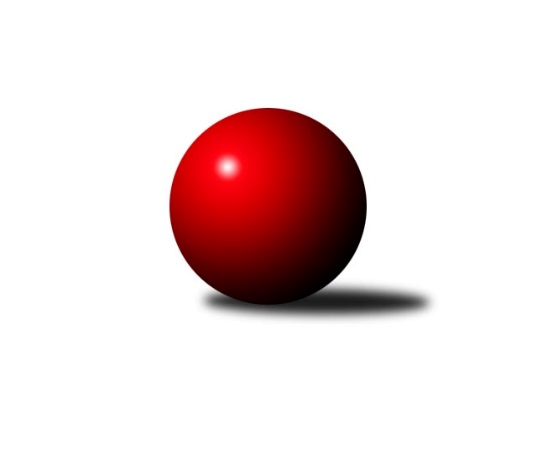 Č.11Ročník 2022/2023	17.12.2022Nejlepšího výkonu v tomto kole: 2777 dosáhlo družstvo: SKK Jeseník ˝A˝Severomoravská divize 2022/2023Výsledky 11. kolaSouhrnný přehled výsledků:TJ Sokol Sedlnice 	- TJ Horní Benešov ˝B˝	6:2	2586:2452	9.0:3.0	10.12.TJ Michalkovice A	- TJ VOKD Poruba ˝A˝	2:6	2414:2492	4.5:7.5	10.12.TJ Odry ˝B˝	- TJ Spartak Bílovec ˝A˝	2:6	2702:2770	6.0:6.0	10.12.SKK Jeseník ˝A˝	- TJ Sokol Bohumín ˝B˝	7:1	2777:2609	9.0:3.0	10.12.TJ Horní Benešov ˝D˝	- KK Jiskra Rýmařov ˝B˝	2:6	2565:2673	4.0:8.0	10.12.Sokol Přemyslovice ˝B˝	- TJ Tatran Litovel A	1:7	2445:2593	4.0:8.0	10.12.TJ Horní Benešov ˝D˝	- TJ Michalkovice A	1:7	2571:2783	3.5:8.5	17.12.Tabulka družstev:	1.	TJ Spartak Bílovec ˝A˝	11	10	0	1	62.0 : 26.0 	78.0 : 54.0 	 2668	20	2.	TJ Sokol Sedlnice	11	8	0	3	56.0 : 32.0 	67.5 : 64.5 	 2551	16	3.	SKK Jeseník ˝A˝	11	8	0	3	54.0 : 34.0 	69.0 : 63.0 	 2641	16	4.	TJ Odry ˝B˝	11	7	0	4	47.0 : 41.0 	73.0 : 59.0 	 2593	14	5.	TJ Sokol Bohumín ˝B˝	11	6	1	4	45.5 : 42.5 	67.5 : 64.5 	 2578	13	6.	TJ Michalkovice A	11	6	0	5	50.0 : 38.0 	78.0 : 54.0 	 2620	12	7.	TJ Tatran Litovel A	11	5	0	6	48.0 : 40.0 	76.0 : 56.0 	 2631	10	8.	TJ Horní Benešov ˝B˝	11	4	1	6	40.5 : 47.5 	62.0 : 70.0 	 2559	9	9.	KK Jiskra Rýmařov ˝B˝	11	4	1	6	39.0 : 49.0 	57.0 : 75.0 	 2547	9	10.	TJ VOKD Poruba ˝A˝	11	3	1	7	37.0 : 51.0 	62.0 : 70.0 	 2507	7	11.	Sokol Přemyslovice ˝B˝	11	2	2	7	33.0 : 55.0 	59.0 : 73.0 	 2587	6	12.	TJ Horní Benešov ˝D˝	11	0	0	11	16.0 : 72.0 	43.0 : 89.0 	 2470	0Podrobné výsledky kola:	 TJ Sokol Sedlnice 	2586	6:2	2452	TJ Horní Benešov ˝B˝	Miroslav Mikulský	 	 212 	 210 		422 	 2:0 	 385 	 	191 	 194		Jakub Dankovič	Rostislav Kletenský	 	 222 	 219 		441 	 2:0 	 393 	 	192 	 201		Jan Janák	Michaela Tobolová	 	 208 	 219 		427 	 1:1 	 432 	 	203 	 229		Michal Klich	Ladislav Petr	 	 211 	 205 		416 	 1:1 	 407 	 	192 	 215		Eva Zdražilová	Milan Janyška	 	 229 	 224 		453 	 2:0 	 402 	 	198 	 204		Josef Matušek	Jan Stuchlík	 	 190 	 237 		427 	 1:1 	 433 	 	220 	 213		Petr Rakrozhodčí:  Vedoucí družstevNejlepší výkon utkání: 453 - Milan Janyška	 TJ Michalkovice A	2414	2:6	2492	TJ VOKD Poruba ˝A˝	Jiří Řepecký	 	 184 	 206 		390 	 0:2 	 423 	 	207 	 216		Jiří Kratoš	Martin Ščerba	 	 201 	 195 		396 	 0:2 	 443 	 	222 	 221		Martin Skopal	Michal Zych	 	 206 	 199 		405 	 1.5:0.5 	 397 	 	198 	 199		Richard Šimek	Petr Řepecký	 	 196 	 197 		393 	 1:1 	 416 	 	195 	 221		Jáchym Kratoš	Daniel Dudek	 	 197 	 192 		389 	 0:2 	 416 	 	215 	 201		Lukáš Trojek	Josef Linhart	 	 222 	 219 		441 	 2:0 	 397 	 	188 	 209		Pavel Hrabecrozhodčí: Lenka RaabováNejlepší výkon utkání: 443 - Martin Skopal	 TJ Odry ˝B˝	2702	2:6	2770	TJ Spartak Bílovec ˝A˝	Stanislav Ovšák	 	 237 	 258 		495 	 1:1 	 510 	 	261 	 249		Tomáš Binar	Jiří Madecký	 	 227 	 207 		434 	 0:2 	 499 	 	237 	 262		Michal Kudela	Jana Frydrychová	 	 215 	 232 		447 	 1:1 	 483 	 	257 	 226		Filip Sýkora	Daniel Malina	 	 226 	 234 		460 	 1:1 	 442 	 	231 	 211		David Binar	Lukáš Dadák	 	 231 	 214 		445 	 2:0 	 396 	 	202 	 194		Antonín Fabík	Stanislava Ovšáková	 	 189 	 232 		421 	 1:1 	 440 	 	227 	 213		Petr Čížrozhodčí: Petr DvorskýNejlepší výkon utkání: 510 - Tomáš Binar	 SKK Jeseník ˝A˝	2777	7:1	2609	TJ Sokol Bohumín ˝B˝	Petra Rosypalová	 	 226 	 227 		453 	 1:1 	 435 	 	234 	 201		Libor Krajčí	Jiří Fárek	 	 238 	 224 		462 	 2:0 	 435 	 	219 	 216		Martina Honlová	Jiří Vrba	 	 202 	 224 		426 	 0:2 	 461 	 	230 	 231		Jozef Kuzma	Václav Smejkal	 	 250 	 232 		482 	 2:0 	 424 	 	219 	 205		Václav Kladiva	Jaromíra Smejkalová	 	 239 	 238 		477 	 2:0 	 433 	 	211 	 222		Lada Péli	Jana Fousková	 	 248 	 229 		477 	 2:0 	 421 	 	218 	 203		Markéta Kohutkovározhodčí: Nejlepší výkon utkání: 482 - Václav Smejkal	 TJ Horní Benešov ˝D˝	2565	2:6	2673	KK Jiskra Rýmařov ˝B˝	Pavla Hendrychová	 	 198 	 183 		381 	 0:2 	 477 	 	236 	 241		Tomáš Chárník	Zdeněk Smrža	 	 231 	 185 		416 	 1:1 	 442 	 	217 	 225		Pavel Konštacký	David Láčík	 	 199 	 223 		422 	 1:1 	 417 	 	210 	 207		Josef Pilatík *1	Zdeněk Žanda	 	 214 	 239 		453 	 1:1 	 421 	 	232 	 189		Petr Charník	Michal Blažek	 	 220 	 226 		446 	 0:2 	 456 	 	223 	 233		Romana Valová	Daniel Duškevič	 	 215 	 232 		447 	 1:1 	 460 	 	206 	 254		Petra Kysilkovározhodčí:  Vedoucí družstevstřídání: *1 od 47. hodu Jiří PolášekNejlepší výkon utkání: 477 - Tomáš Chárník	 Sokol Přemyslovice ˝B˝	2445	1:7	2593	TJ Tatran Litovel A	Ondřej Smékal	 	 226 	 184 		410 	 1:1 	 445 	 	217 	 228		Stanislav Brosinger	Miroslav Ondrouch	 	 212 	 209 		421 	 1:1 	 439 	 	199 	 240		Kamil Axmann	Milan Smékal	 	 183 	 189 		372 	 0:2 	 434 	 	207 	 227		Miroslav Talášek	Lukáš Vybíral	 	 197 	 231 		428 	 1:1 	 446 	 	227 	 219		David Čulík	Karel Meissel	 	 211 	 205 		416 	 1:1 	 398 	 	188 	 210		Jiří Čamek	Jiří Kankovský	 	 190 	 208 		398 	 0:2 	 431 	 	214 	 217		Miroslav Sigmundrozhodčí: Milan SmékalNejlepší výkon utkání: 446 - David Čulík	 TJ Horní Benešov ˝D˝	2571	1:7	2783	TJ Michalkovice A	Martin Švrčina	 	 202 	 228 		430 	 1:1 	 437 	 	235 	 202		Petr Řepecký	Zdeněk Žanda	 	 211 	 221 		432 	 0:2 	 483 	 	249 	 234		Jiří Řepecký	Michal Blažek	 	 201 	 234 		435 	 1:1 	 452 	 	251 	 201		Josef Linhart	Jaromír Hendrych	 	 212 	 211 		423 	 0:2 	 501 	 	275 	 226		Martin Ščerba	David Láčík	 	 219 	 234 		453 	 1.5:0.5 	 439 	 	205 	 234		Michal Zych	Zdeněk Smrža	 	 202 	 196 		398 	 0:2 	 471 	 	251 	 220		Josef Jurášekrozhodčí:  Vedoucí družstevNejlepší výkon utkání: 501 - Martin ŠčerbaPořadí jednotlivců:	jméno hráče	družstvo	celkem	plné	dorážka	chyby	poměr kuž.	Maximum	1.	Tomáš Binar 	TJ Spartak Bílovec ˝A˝	473.74	311.1	162.6	2.3	7/7	(510)	2.	Michal Klich 	TJ Horní Benešov ˝B˝	458.88	309.8	149.1	2.8	4/5	(496)	3.	Václav Smejkal 	SKK Jeseník ˝A˝	458.43	306.9	151.5	4.4	7/7	(484)	4.	Miroslav Talášek 	TJ Tatran Litovel A	458.33	303.9	154.4	4.1	5/6	(497)	5.	Petr Číž 	TJ Spartak Bílovec ˝A˝	458.29	308.5	149.8	3.9	7/7	(489)	6.	Michal Kudela 	TJ Spartak Bílovec ˝A˝	456.90	313.1	143.8	5.7	5/7	(499)	7.	Stanislava Ovšáková 	TJ Odry ˝B˝	454.50	310.0	144.5	3.5	5/6	(511)	8.	Michal Zych 	TJ Michalkovice A	452.45	306.8	145.7	3.9	5/6	(494)	9.	Milan Janyška 	TJ Sokol Sedlnice 	450.83	298.8	152.0	1.7	6/7	(483)	10.	Lukáš Vybíral 	Sokol Přemyslovice ˝B˝	449.95	298.6	151.4	4.6	5/7	(480)	11.	Lada Péli 	TJ Sokol Bohumín ˝B˝	448.61	298.5	150.1	3.6	6/6	(482)	12.	Lukáš Dadák 	TJ Odry ˝B˝	448.50	304.4	144.1	5.3	6/6	(478)	13.	Martin Ščerba 	TJ Michalkovice A	447.71	310.1	137.6	7.0	6/6	(501)	14.	Jan Stuchlík 	TJ Sokol Sedlnice 	447.67	299.8	147.8	3.7	6/7	(483)	15.	Filip Sýkora 	TJ Spartak Bílovec ˝A˝	446.93	309.9	137.0	5.5	7/7	(483)	16.	Jozef Kuzma 	TJ Sokol Bohumín ˝B˝	446.64	298.8	147.9	3.1	6/6	(473)	17.	Pavel Hannig 	SKK Jeseník ˝A˝	446.00	306.4	139.6	5.2	6/7	(491)	18.	František Baleka 	TJ Tatran Litovel A	445.17	301.0	144.2	4.4	4/6	(468)	19.	Marek Kankovský 	Sokol Přemyslovice ˝B˝	444.25	304.9	139.4	5.2	6/7	(462)	20.	Jiří Řepecký 	TJ Michalkovice A	442.43	303.4	139.0	8.0	6/6	(493)	21.	Michal Smejkal 	SKK Jeseník ˝A˝	441.68	298.5	143.1	6.1	7/7	(499)	22.	Stanislav Ovšák 	TJ Odry ˝B˝	441.10	297.3	143.8	5.1	6/6	(523)	23.	Daniel Malina 	TJ Odry ˝B˝	441.08	302.6	138.5	6.3	4/6	(509)	24.	Pavel Hrabec 	TJ VOKD Poruba ˝A˝	441.00	304.8	136.2	4.8	6/6	(475)	25.	Kamil Axmann 	TJ Tatran Litovel A	440.37	299.0	141.4	6.0	5/6	(488)	26.	Petr Řepecký 	TJ Michalkovice A	439.70	298.7	141.0	5.1	5/6	(474)	27.	Jiří Fárek 	SKK Jeseník ˝A˝	438.57	296.4	142.1	5.1	6/7	(467)	28.	Miroslav Vala 	SKK Jeseník ˝A˝	438.25	301.8	136.4	6.8	7/7	(469)	29.	Romana Valová 	KK Jiskra Rýmařov ˝B˝	438.23	299.5	138.7	5.3	5/5	(493)	30.	Petr Rak 	TJ Horní Benešov ˝B˝	437.80	299.9	137.9	6.2	5/5	(469)	31.	Jiří Kratoš 	TJ VOKD Poruba ˝A˝	437.11	300.0	137.1	4.3	6/6	(476)	32.	Karel Meissel 	Sokol Přemyslovice ˝B˝	436.40	306.5	129.9	6.4	6/7	(468)	33.	Miroslav Sigmund 	TJ Tatran Litovel A	436.25	297.2	139.0	5.1	6/6	(470)	34.	Jiří Čamek 	TJ Tatran Litovel A	435.97	304.8	131.2	6.2	6/6	(466)	35.	Josef Linhart 	TJ Michalkovice A	435.63	298.4	137.3	5.4	6/6	(452)	36.	Jana Frydrychová 	TJ Odry ˝B˝	431.90	300.3	131.6	6.9	5/6	(464)	37.	David Čulík 	TJ Tatran Litovel A	431.69	303.1	128.6	9.1	4/6	(491)	38.	Michaela Tobolová 	TJ Sokol Sedlnice 	430.29	295.5	134.8	6.5	7/7	(466)	39.	Milan Smékal 	Sokol Přemyslovice ˝B˝	428.93	299.1	129.9	8.7	5/7	(513)	40.	Jiří Kankovský 	Sokol Přemyslovice ˝B˝	428.34	299.1	129.2	7.2	7/7	(467)	41.	Martin Švrčina 	TJ Horní Benešov ˝D˝	427.52	294.0	133.6	9.0	7/7	(482)	42.	Jaromíra Smejkalová 	SKK Jeseník ˝A˝	427.21	294.1	133.1	6.5	7/7	(488)	43.	Štefan Dendis 	TJ Sokol Bohumín ˝B˝	425.60	295.5	130.1	7.9	5/6	(462)	44.	Josef Matušek 	TJ Horní Benešov ˝B˝	421.54	292.5	129.1	7.3	5/5	(474)	45.	Luděk Zeman 	TJ Horní Benešov ˝B˝	421.42	294.9	126.5	7.3	4/5	(444)	46.	Michal Blažek 	TJ Horní Benešov ˝D˝	421.39	296.8	124.6	7.9	6/7	(446)	47.	Richard Šimek 	TJ VOKD Poruba ˝A˝	420.92	297.4	123.5	7.8	4/6	(471)	48.	Ladislav Petr 	TJ Sokol Sedlnice 	420.83	292.1	128.8	7.3	6/7	(449)	49.	Libor Krajčí 	TJ Sokol Bohumín ˝B˝	420.67	295.8	124.9	8.1	6/6	(441)	50.	Karel Šnajdárek 	TJ Odry ˝B˝	420.00	296.3	123.7	8.6	4/6	(466)	51.	Lukáš Trojek 	TJ VOKD Poruba ˝A˝	419.83	288.1	131.7	9.8	6/6	(473)	52.	Zdeněk Žanda 	TJ Horní Benešov ˝D˝	419.50	290.3	129.2	7.4	6/7	(466)	53.	Petr Řepecký 	TJ Michalkovice A	419.32	289.7	129.6	9.2	6/6	(462)	54.	Rostislav Kletenský 	TJ Sokol Sedlnice 	418.86	284.5	134.4	5.3	7/7	(443)	55.	Jan Janák 	TJ Horní Benešov ˝B˝	416.08	288.8	127.3	6.6	5/5	(462)	56.	Zdeněk Smrža 	TJ Horní Benešov ˝D˝	415.84	285.5	130.3	7.4	5/7	(458)	57.	Miroslav Mikulský 	TJ Sokol Sedlnice 	414.29	291.2	123.1	9.9	7/7	(469)	58.	David Láčík 	TJ Horní Benešov ˝D˝	412.13	288.0	124.1	9.1	6/7	(466)	59.	Petr Charník 	KK Jiskra Rýmařov ˝B˝	411.33	289.8	121.6	10.1	4/5	(435)	60.	Martin Kovář 	KK Jiskra Rýmařov ˝B˝	410.80	290.1	120.7	9.2	5/5	(462)	61.	Jiří Madecký 	TJ Odry ˝B˝	404.25	289.5	114.8	9.1	4/6	(461)	62.	Martina Honlová 	TJ Sokol Bohumín ˝B˝	403.38	285.9	117.5	10.6	4/6	(437)	63.	Jaromír Hendrych 	TJ Horní Benešov ˝D˝	402.67	292.2	110.4	14.5	6/7	(484)	64.	Jáchym Kratoš 	TJ VOKD Poruba ˝A˝	401.90	276.3	125.6	8.1	5/6	(416)	65.	Antonín Fabík 	TJ Spartak Bílovec ˝A˝	401.09	280.5	120.6	9.8	7/7	(442)	66.	Martin Skopal 	TJ VOKD Poruba ˝A˝	396.08	279.2	116.9	9.6	4/6	(443)	67.	Pavla Hendrychová 	TJ Horní Benešov ˝D˝	388.40	279.2	109.3	11.9	5/7	(420)		Petr Dankovič 	TJ Horní Benešov ˝B˝	471.00	328.0	143.0	5.0	1/5	(471)		Pavel Toman 	Sokol Přemyslovice ˝B˝	469.00	303.0	166.0	7.0	1/7	(469)		Josef Pilatík 	KK Jiskra Rýmařov ˝B˝	457.40	305.9	151.5	4.7	3/5	(491)		Petra Rosypalová 	SKK Jeseník ˝A˝	453.00	292.0	161.0	5.0	1/7	(453)		Josef Jurášek 	TJ Michalkovice A	451.50	305.5	146.0	7.0	2/6	(471)		David Kaluža 	TJ Horní Benešov ˝B˝	450.50	314.0	136.5	5.5	1/5	(459)		Rostislav Cundrla 	SKK Jeseník ˝A˝	450.38	312.8	137.6	7.3	2/7	(464)		Stanislav Brosinger 	TJ Tatran Litovel A	449.50	299.2	150.3	6.7	2/6	(504)		Jiří Polášek 	KK Jiskra Rýmařov ˝B˝	446.33	314.3	132.0	9.3	3/5	(481)		Milan Zezulka 	TJ Spartak Bílovec ˝A˝	444.08	309.5	134.6	5.4	4/7	(462)		Michal Oščádal 	Sokol Přemyslovice ˝B˝	442.00	306.8	135.3	6.3	4/7	(484)		David Binar 	TJ Spartak Bílovec ˝A˝	438.19	305.0	133.2	6.7	4/7	(470)		Tomáš Chárník 	KK Jiskra Rýmařov ˝B˝	437.44	305.0	132.4	5.4	3/5	(477)		Pavel Konštacký 	KK Jiskra Rýmařov ˝B˝	436.37	301.9	134.5	7.7	3/5	(467)		Jakub Mokoš 	TJ Tatran Litovel A	435.00	301.5	133.5	7.0	2/6	(448)		Michal Dočkálek 	KK Jiskra Rýmařov ˝B˝	435.00	312.0	123.0	7.0	1/5	(435)		Petr Axmann 	TJ Tatran Litovel A	433.67	304.7	129.0	10.0	2/6	(460)		Vojtěch Rozkopal 	TJ Odry ˝B˝	433.00	307.0	126.0	10.0	2/6	(468)		René Světlík 	TJ Sokol Bohumín ˝B˝	431.11	300.6	130.6	8.3	3/6	(457)		Dalibor Hamrozy 	TJ Sokol Bohumín ˝B˝	430.50	301.6	128.9	9.0	2/6	(452)		Eva Zdražilová 	TJ Horní Benešov ˝B˝	429.83	295.0	134.8	8.2	2/5	(475)		Jiří Fiala 	TJ Tatran Litovel A	428.00	303.0	125.0	7.0	1/6	(428)		Jiří Vrba 	SKK Jeseník ˝A˝	426.00	288.0	138.0	4.0	1/7	(426)		Pavlína Krayzelová 	TJ Sokol Bohumín ˝B˝	425.78	299.7	126.1	7.7	3/6	(458)		Petra Kysilková 	KK Jiskra Rýmařov ˝B˝	425.27	290.5	134.8	8.2	3/5	(473)		Jana Fousková 	SKK Jeseník ˝A˝	424.50	292.0	132.5	9.0	2/7	(477)		Václav Kladiva 	TJ Sokol Bohumín ˝B˝	424.00	327.0	97.0	10.0	1/6	(424)		Markéta Kohutková 	TJ Sokol Bohumín ˝B˝	422.00	297.0	125.0	9.5	2/6	(423)		Peter Dankovič 	TJ Horní Benešov ˝B˝	420.50	299.6	120.9	8.6	3/5	(495)		Miroslav Ondrouch 	Sokol Přemyslovice ˝B˝	420.17	298.1	122.1	8.8	4/7	(456)		Vladimír Štacha 	TJ Spartak Bílovec ˝A˝	418.67	302.0	116.7	11.0	3/7	(442)		Zdeněk Mžik 	TJ VOKD Poruba ˝A˝	418.00	297.0	121.0	5.0	1/6	(418)		Jakub Hendrych 	TJ Horní Benešov ˝D˝	418.00	298.5	119.5	11.0	2/7	(421)		Michal Ihnát 	KK Jiskra Rýmařov ˝B˝	416.17	288.2	128.0	8.7	3/5	(440)		Daniel Duškevič 	TJ Horní Benešov ˝D˝	415.50	298.5	117.0	13.5	2/7	(447)		Libor Pšenica 	TJ Michalkovice A	412.00	279.0	133.0	1.0	1/6	(412)		Jiří Číž 	TJ VOKD Poruba ˝A˝	410.00	292.0	118.0	15.0	1/6	(410)		Rudolf Chuděj 	TJ Odry ˝B˝	405.00	293.0	112.0	13.0	1/6	(405)		Ondřej Smékal 	Sokol Přemyslovice ˝B˝	404.63	285.8	118.8	9.8	4/7	(422)		Daniel Dudek 	TJ Michalkovice A	404.00	276.8	127.2	5.3	2/6	(428)		Jiří Vrobel 	TJ Tatran Litovel A	404.00	287.5	116.5	11.5	2/6	(431)		Jakub Dankovič 	TJ Horní Benešov ˝B˝	402.17	287.7	114.5	12.5	3/5	(452)		Jiří Zapletal 	Sokol Přemyslovice ˝B˝	401.00	270.0	131.0	10.0	1/7	(401)		Jan Ščerba 	TJ Michalkovice A	400.00	263.0	137.0	6.0	1/6	(400)		Adam Chvostek 	TJ Sokol Sedlnice 	397.33	290.0	107.3	14.5	2/7	(405)		David Stareček 	TJ VOKD Poruba ˝A˝	393.58	288.8	104.8	10.9	3/6	(416)		Stanislav Brejcha 	TJ Sokol Sedlnice 	393.50	261.5	132.0	5.0	2/7	(417)		Veronika Ovšáková 	TJ Odry ˝B˝	392.00	277.0	115.0	10.0	1/6	(392)		Tigran Gevorgyan 	KK Jiskra Rýmařov ˝B˝	389.00	284.0	105.0	14.0	1/5	(389)		Jiří Adamus 	TJ VOKD Poruba ˝A˝	382.00	277.0	105.0	16.0	1/6	(382)		Lubomír Richter 	TJ Sokol Bohumín ˝B˝	381.00	275.0	106.0	6.0	1/6	(381)		Milan Dvorský 	Sokol Přemyslovice ˝B˝	367.00	260.0	107.0	13.0	1/7	(367)		Pavel Švan 	KK Jiskra Rýmařov ˝B˝	355.00	266.0	89.0	15.0	1/5	(355)		Pavel Močár  ml.	Sokol Přemyslovice ˝B˝	347.00	252.0	95.0	15.0	1/7	(347)		Jaroslav Hrabuška 	TJ VOKD Poruba ˝A˝	302.00	242.0	60.0	24.0	1/6	(302)Sportovně technické informace:Starty náhradníků:registrační číslo	jméno a příjmení 	datum startu 	družstvo	číslo startu14917	Josef Jurášek	17.12.2022	TJ Michalkovice A	2x23926	Petra Rosypalová	10.12.2022	SKK Jeseník ˝A˝	1x7459	Jiří Vrba	10.12.2022	SKK Jeseník ˝A˝	1x19015	Václav Kladiva	10.12.2022	TJ Sokol Bohumín ˝B˝	2x26860	Jakub Dankovič	10.12.2022	TJ Horní Benešov ˝B˝	4x25220	Eva Zdražilová	10.12.2022	TJ Horní Benešov ˝B˝	4x21220	Markéta Kohutková	10.12.2022	TJ Sokol Bohumín ˝B˝	2x20799	Jana Fousková	10.12.2022	SKK Jeseník ˝A˝	2x
Hráči dopsaní na soupisku:registrační číslo	jméno a příjmení 	datum startu 	družstvo	Program dalšího kola:21.1.2023	so	9:00	TJ Spartak Bílovec ˝A˝ - TJ VOKD Poruba ˝A˝	21.1.2023	so	9:00	TJ Michalkovice A - KK Jiskra Rýmařov ˝B˝	21.1.2023	so	9:00	TJ Sokol Sedlnice  - TJ Tatran Litovel A	21.1.2023	so	10:00	TJ Horní Benešov ˝D˝ - TJ Sokol Bohumín ˝B˝	21.1.2023	so	10:00	SKK Jeseník ˝A˝ - TJ Horní Benešov ˝B˝	21.1.2023	so	10:00	Sokol Přemyslovice ˝B˝ - TJ Odry ˝B˝	Nejlepší šestka kola - absolutněNejlepší šestka kola - absolutněNejlepší šestka kola - absolutněNejlepší šestka kola - absolutněNejlepší šestka kola - dle průměru kuželenNejlepší šestka kola - dle průměru kuželenNejlepší šestka kola - dle průměru kuželenNejlepší šestka kola - dle průměru kuželenNejlepší šestka kola - dle průměru kuželenPočetJménoNázev týmuVýkonPočetJménoNázev týmuPrůměr (%)Výkon5xTomáš BinarBílovec A5106xTomáš BinarBílovec A110.795102xMichal KudelaBílovec A4992xMichal KudelaBílovec A108.44995xStanislav OvšákTJ Odry B4951xMartin SkopalVOKD A108.324433xFilip SýkoraBílovec A4831xMilan JanyškaSedlnice 108.174533xVáclav SmejkalJeseník A4822xVáclav SmejkalJeseník A107.924821xTomáš ChárníkRýmařov B4772xJosef LinhartMichalkovice A107.83441